Publicado en Barcelona el 04/08/2015 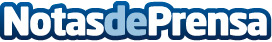 El gasto farmacéutico total sube por primera vez desde 2008El gasto farmacéutico total de 2014 se sitúa en 9.362,64 millones de euros, con un gasto medio de 201,27 €, un 2,41 % más que en 2013Datos de contacto:EAE Business School902 47 46 47Nota de prensa publicada en: https://www.notasdeprensa.es/el-gasto-farmaceutico-total-sube-por-primera Categorias: Nacional Industria Farmacéutica http://www.notasdeprensa.es